Юридический адрес: 127030 г. Москва, муниципальный округ Тверской, ул. Новослободская, д. 20, помещ. 27/1/2, офис 8 _______________________________________________________________________________________    Заявление о проведении проверки качества товара Я(ФИО)________________________________________________________________________________Прошу провести проверку качества товара/изделия:__________________________________________________________________________________________________________________________________________________________________________________________________________________________________________________________________________________________________________________________________________________________________________________________________________________________________________________________________________________________________________________________________________________________________Период эксплуатации изделия:___________________________________________________________Адрес эксплуатации:__________________________________________________________________Контактный телефон:_________________________     №Счета/заказа______________________________________Дата составления:____________________________   Подпись:_________________/__________________________/                                                                                                                                                  расшифровка подписи                  Для целей ускорения рассмотрения заявления, необходимо приложить фото-видео материалы при их наличии.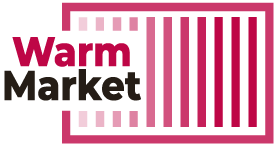 ООО «ВМ-ГРУПП ПЛЮС»  ИНН/КПП  7707471230/770701001                                                                                                                                                                                                           ОГРН 1227700467796     БИК 044525593                                                                                                                                                    Р/с 40702810401500142192К/с 30101810745374525104 В ООО "Банк Точка" г. Москва Телефон  +7(499) 110-26-42Email: okk@warm-market.ru